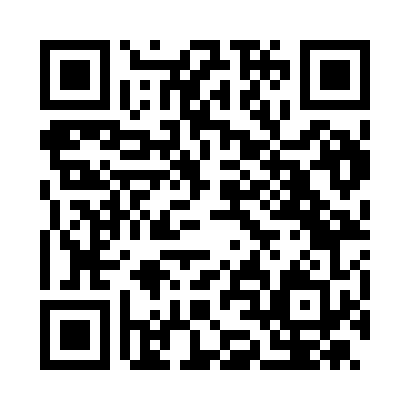 Prayer times for Avigliano, ItalyWed 1 May 2024 - Fri 31 May 2024High Latitude Method: Angle Based RulePrayer Calculation Method: Muslim World LeagueAsar Calculation Method: HanafiPrayer times provided by https://www.salahtimes.comDateDayFajrSunriseDhuhrAsrMaghribIsha1Wed4:105:5512:545:507:549:322Thu4:085:5412:545:507:559:343Fri4:065:5312:545:517:569:354Sat4:055:5212:545:527:579:375Sun4:035:5012:545:527:589:386Mon4:015:4912:545:537:599:407Tue4:005:4812:545:538:009:418Wed3:585:4712:545:548:019:439Thu3:565:4612:545:558:029:4410Fri3:555:4512:545:558:039:4611Sat3:535:4412:545:568:049:4712Sun3:515:4312:535:568:059:4913Mon3:505:4212:535:578:069:5014Tue3:485:4112:535:578:079:5215Wed3:475:4012:535:588:089:5316Thu3:455:3912:545:588:099:5517Fri3:445:3812:545:598:109:5618Sat3:425:3712:546:008:119:5819Sun3:415:3612:546:008:129:5920Mon3:405:3512:546:018:1210:0021Tue3:385:3512:546:018:1310:0222Wed3:375:3412:546:028:1410:0323Thu3:365:3312:546:028:1510:0524Fri3:355:3212:546:038:1610:0625Sat3:335:3212:546:038:1710:0726Sun3:325:3112:546:048:1810:0927Mon3:315:3012:546:048:1910:1028Tue3:305:3012:546:058:1910:1129Wed3:295:2912:556:058:2010:1230Thu3:285:2912:556:068:2110:1331Fri3:275:2812:556:068:2210:15